Aktion „Coffee To Go – Cup To Keep“Wir machen mit:AdresseKontakt	Ich stimme zu, dass die oben angeführten Daten, jedoch ohne den Namen der Kontaktperson und ohne die Firmenbuch- bzw. Vereinsregisternummer auf der Homepage der Stadt Linz veröffentlicht werden.Wir möchten folgende Materialien erhalten:Die Abteilung Stadtklimatologie und Umwelt des Magistrates Linz wird im Zuge Ihrer Anmeldung mit Ihnen Kontakt aufnehmen.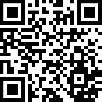 Nähere Informationen unter:http://www.linz.at/coffeetogo.php Firma bzw. VereinFirmenbuch-/Vereinsregister-Nr.HomepageHomepageStraßePLZOrtName der KontaktpersonTelefonnummer KontaktpersonE-Mail-Adresse KontaktpersonE-Mail-Adresse KontaktpersonMitteilung: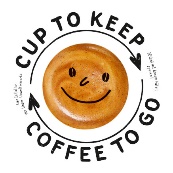 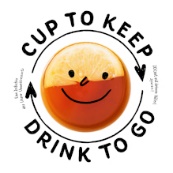 
      x Aufkleber 12 cm "Cup To Keep - Coffee To Go" bzw. "Cup To Keep - Drink To Go" 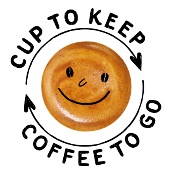 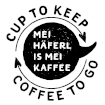 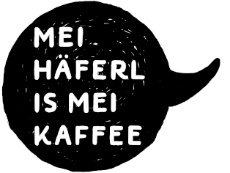 
      x Aufkleber 5 cm "Cup To Keep - Coffee To Go" bzw. "Mei Häferl is mei Kaffee" 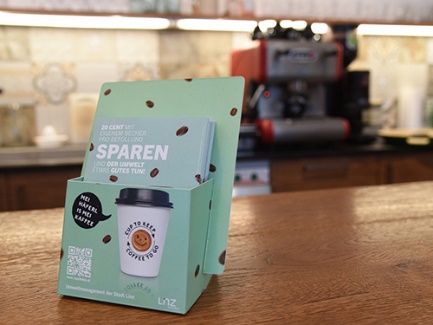       x Kartenaufsteller für Karten in A5-Formatzum Beispiel als Aufsteller auf der Theke inklusive Infokarten für Ihre Kundinnen und Kunden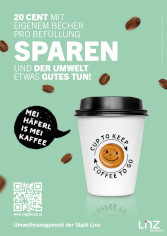 
      x Plakat in A3- bzw.       x in A4-Format - zeigen Sie, dass Sie mit dabei sind!